СОДЕРЖАНИЕИнвестиционного паспорта Манского района  Красноярского краяИнвестиционный паспорт Манского района Красноярского края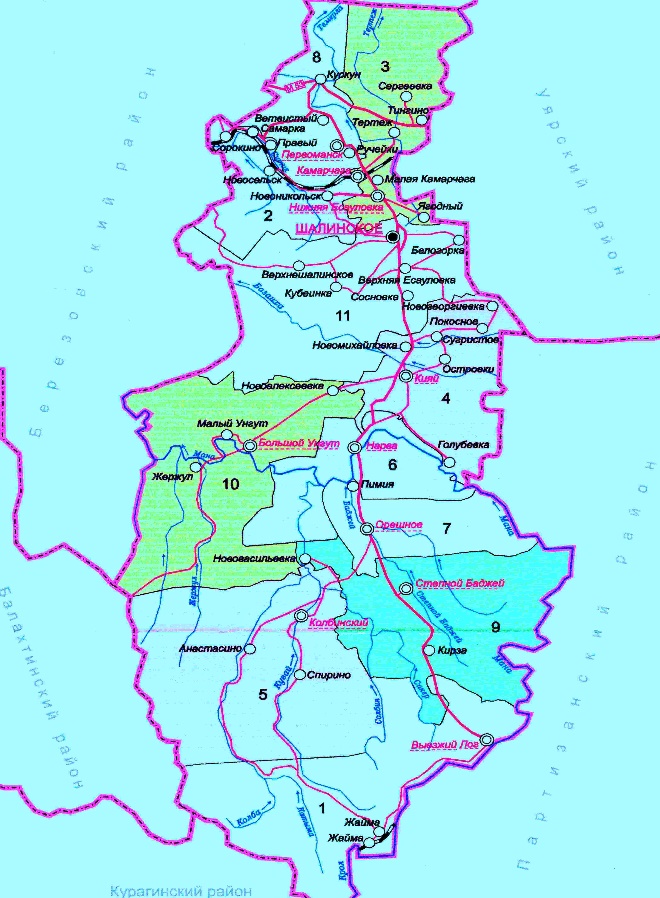 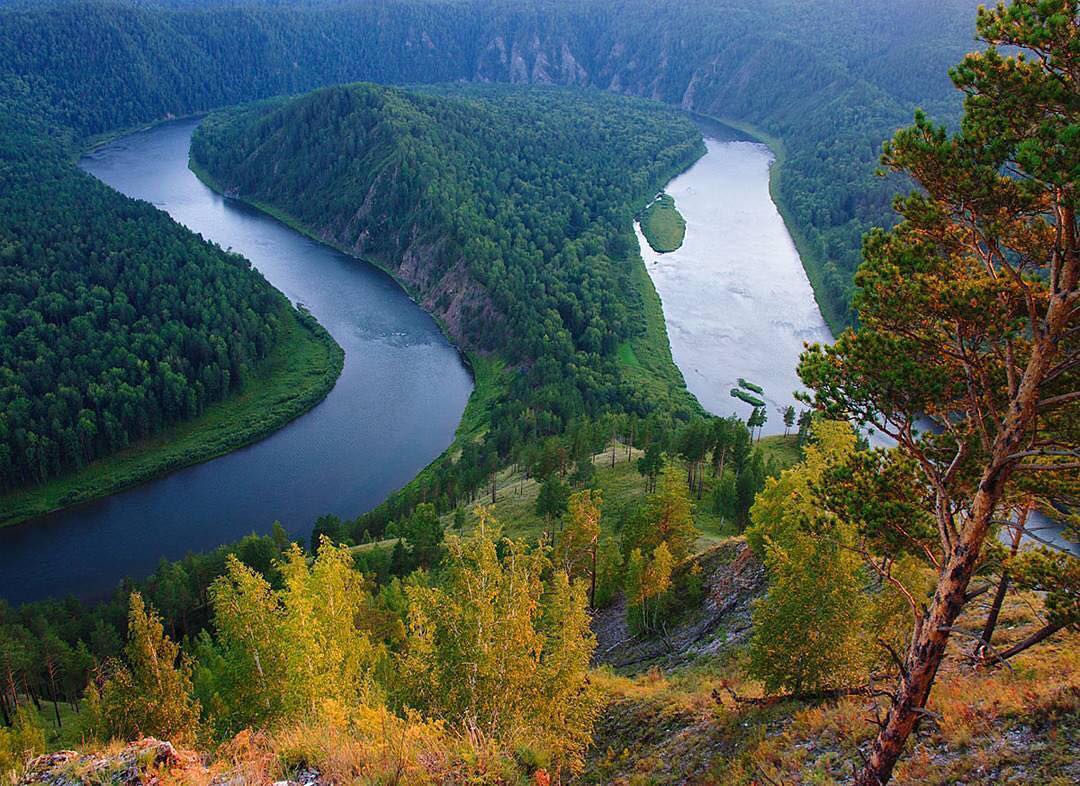 I. Общие сведения о муниципальном районе1.1. Общая информация о районеМанский район как самостоятельное территориальное образование основан в 1924 году и входит в состав Красноярского края Российской Федерации. Границы и статус определены Законом Красноярского края от 24.12.2004 № 13-2864 “Об установлении границ и наделении соответствующим статусом муниципального образования Манский район и находящихся в его границах иных муниципальных образований”. Центром района является село Шалинское, расположенное на расстоянии 97 км от краевого центра и 15 км от железнодорожной станции Камарчага Красноярской железной дороги. На территории района действует 11 муниципальных образований, в состав которых входят 45 населенных пунктов. Наиболее крупные – с.Шалинское, с.Камарчага, п.Первоманск, д.Выезжий Лог и с.Нарва.1.2. Географическое положениеМанский район расположен в центральной части Красноярского края, находится на юго-востоке от краевого центра, в бассейне правых притоков Енисея, самым крупным из которых является река Мана. Это главная река района, от которой он и получил свое название. Кроме Маны в районе имеется большое количество рек, озер и искусственных водоемов.Юго-западная часть территории Манского района входит в возвышенный и предгорный южно-таёжный округ, северо-восточная часть входит в Канский лесостепной округ. Большая часть территории расположена в таежных предгорьях Восточных Саян. Протяжённость района с севера на юг . Наиболее удаленными от районного центра поселениями являются: на северной границе – д. Сергеевка () и на южной границе д. Жайма (). Площадь района 5,979 тыс. кв. км., из них 3857 кв. км. составляют земли лесного фонда. С северо-западной стороны Манский район граничит с Березовским, c западной – с Балахтинским, c южной – с Курагинским, c восточной – с Уярским и Партизанским районами.1.3. Природно-ресурсный потенциал         Манский район обладает богатейшим природным потенциалом, включающим в себя лечебные природно-климатические условия. По  территории района протекает р. Мана, которая впадает в р. Енисей.  Красота реки создавалась многие годы. Кроме Маны, в районе много маленьких рек, образующих поверхностные водные артерии - это Крол, Кияй, Унгут, Жержул, Есауловка и другие, а также  родников экологически чистой воды,  опресненные атмосферными осадками и не содержащие вредных примесей. Особым почетом и уважением у жителей Манского района и туристов пользуется Большеунгутский (Новоалексеевский) родник (исток р. Большой Унгут) в д. Новоалексеевка с суммарным дебитом до 400 л/с и минерализацией воды 0,28 г/л (кроме того, родник газирует с выделением газов предположительно атмосферного происхождения – азота, кислорода и углекислого газа). На участке «Солонечное», расположенного на границе Манского района в живописной северо – западной части Восточного Саяна в  от г. Красноярска и  от железнодорожной станции Камарчага подтверждено, наличие радоновых вод средней концентрации со значительными запасами (около  сутки, которые могут обеспечить реабилитацию не менее 45 тыс. человек в год).  Перспективность участка может существенно возрасти в случае использования вод «Солонечного» в качестве питьевых лечебных (лечебно – столовых) минеральных вод, так как воды «Солонечного» по качеству близки к водам курорта Трускавец. Не исключается вероятность выявления в данном районе и термальных вод, одним из признаков которых можно считать нелогично высокие концентрации кремневой кислоты в холодных участках «Солонечное» неглубокой циркуляции. На территории Манского района расположены уникальнейшие памятники краевого значения: пещера Большая «Орешная» и пещера «Баджейская».  Вход в пещеру «Баджейская» имеет форму воронки, диаметром . Протяжённость ходов пещеры около , глубина . По морфологической характеристике пещера «Баджейская» относится к пещерам комбинированного типа, карстового происхождения. Пещера начинается входным колодцем глубиной , от дна которого начинается основной туннель пещеры с многочисленными ответвлениями. В пещере имеется крупное озеро, площадью более , глубиной до . Температура в пещере составляет 4 градуса по Цельсию с сезонным колебанием во входных частях, влажность около 95%. Пещера  «Большая Орешная» имеет лабиринтовое строение, преобладают наклонные и горизонтальные ходы на разных уровнях. Длина ходов составляет более . Большинство ходов и гротов объединено в крупные системы. В пещере множество уникальных натечных образований, имеются озёра и сифоны, глубиной до . В пещере живут летучие мыши. Пещеры значительны и уникальны, являются одними из крупнейших пещер мира, представляют высокую эстетическую и культурно – историческую ценность. Особенно востребованными являются Орешенская и Баджейские пещеры. В течении всего года их посещают около 20 тыс.туристов. 1.4. КлиматКлимат района резко-континентальный с холодной зимой и коротким жарким летом. Основная часть территории расположена в прохладном, умеренно-прохладном и умеренно-влажном климатическом поясе. Гидротермический коэффициент довольно благоприятен для земледелия. Средние температуры июля и августа не опускаются ниже 17,6 градусов С. Периоды с температурой выше 0 и 10 градусов по Цельсию имеют продолжительность, соответственно 183 и 103 дня. Длительность безморозного периода не превышает 83 дня. Относительная влажность воздуха довольно высокая. Годовое количество осадков колеблется в пределах 390 – 470 мм.1.5. Лесные ресурсы и животный мирНе менее ценны, чем водные и лесные богатства Манского района. Площадь, покрытая лесами составляет 507791 га, общий запас древесины составляет 135388,6 тыс.м3. Растительность: сосна обыкновенная, сосна кедровая, пихта, ель, лиственница, берёза, осина. Из кустарников – жимолость, смородина, голубика, брусника, малина, черника.Возможный среднегодовой промысловый урожай ягод с учётом плодоношения один раз в два года и 50% биологического запаса составил: брусники – 48,8 тонн, черники – 15,6 тонн, смородины – 116,7 тонн, лекарственного сырья (листьев брусники) – 69,1 тонныБиологическая урожайность кедрового ореха по данным лесоустройства составляет в среднем 64 кг. с 1 га, возможный промышленный сбор – 1486 тонн.               Район богат животным миром и птицей. Так к осёдлым, постоянно обитающим птицам относятся – тетеревиные: рябчик, глухарь, тетерев.  К числу редких, внесённых в Красные книги России и Красноярского края относятся: скопа, филин, серый журавль, кобчик. Состав млекопитающих представляют: лось, марал, косуля, кабарга, бурый медведь, рысь, росомаха, соболь, норка, горностай, колонок, лисица, заяц беляк, белка. В районе имеются многочисленное количество озер и искусственных водоемов Из рыб здесь имеются таймень, ленок, хариус, щука, окунь, елец, сорожка.1.6. Минерально-сырьевые ресурсыВ Манском районе известны месторождения: бурого угля, торфа, свинца и цинка, россыпного золота, флюсовых известняков, глин и суглинков легкоплавких для кирпича, глин тугоплавких для строительных изделий, песков стекольных, песчано-гравийных материалов, строительного камня, карбонатных пород для строительной извести, грунтов. Проявления представлены: бурым углем, торфом, железом, свинцом и цинком, ртутью, золотом, серебром, ураном, кварцем оптическим, фоcфоритом, точильными камнями, турмалином, глинами и суглинками легкоплавкими для кирпича, строительными камнями, облицовочными камнями, карбонатными породами для строительной извести, известняками для цемента, сырьем для производства минеральной ваты, сапропелями. Осуществляется водозабор пресных вод из одиночных и кустовых скважин для хозяйственно-питьевого и производственно-технического водоснабжения населенных пунктов.В настоящее время на территории района геологоразведочные работы  ведутся. Добыча полезных ископаемых на территории Манского района выполняется по 15 лицензиям 10 недропользователями.1.7. Населенные пункты, население района    Манский район включает в себя 11 муниципальных образований различающихся между собой по всем параметрам – численности населения, занимаемой площади и сложившейся системе расселения, природно-климатическим условиям, территориальной удаленности, потенциалу и уровню  экономического развития, обеспеченностью социальной инфраструктурой, уровню и качеству жизни населения.Из 45 населенных пунктов на территории Манского района 13 - малонаселенных поселков (с численностью населения менее 50 человек),  в которых проживают 194 человека (1,22% от всего населения).1.8. Трудовые ресурсы и заработная платаЧисленность занятых в экономике муниципального района по состоянию на 01.01.2021 года составила 4058 человек, в том числе по видам экономической деятельности:- сельское хозяйство, охота и лесное хозяйство – 148 чел. (уд. вес 3,6%);- обеспечение тепловой энергией и водой – 196 чел. (уд. вес 4,8%);- обрабатывающее производство – 15 чел. (уд. вес 0,4 %);- строительство – 12 чел. (уд. вес 0,3 %);- оптовая и розничная торговля, ремонт автотранспортных средств, бытовых изделий и предметов личного пользования - 39 чел. (уд. вес 1,0 %).;- транспорт и связь – 164 чел. (уд. вес 4,1 %);- образование – 670 чел. (уд. вес 16,5 %);- здравоохранение и предоставление социальных услуг – 403 чел. (уд. вес 9,9%);- деятельность в области культуры и спорта – 97 чел.(уд. вес 2,4%);- прочие – 2313 чел. (уд. вес – 57%)По состоянию на 01 января 2020 года на учете в центре занятости населения Манского района состояли  76 человек, обратившихся за содействием в поиске подходящей работы. Уровень регистрируемой безработицы на 01 января 2021 года составил 1,5 % к численности экономически активного населения.Динамика уровня безработицы в Манском районеВ целом, район обладает трудовым потенциалом, который при благоприятном экономическом развитии может быть востребован и задействован в  районе. По состоянию на 01.01.2020 средняя заработная плата по району составила 31465,1 руб., в том числе по отраслям:- сельское хозяйство – 27,507 тыс. руб.;- лесное хозяйство – 27,608 тыс. руб.;- производство и распределение энергоресурсов – 36,589 тыс. руб.;- транспорт  – 20,249 тыс. руб.;- связь – 34,161,9- государственное управление и обеспечение военной безопасности – 37,145 тыс. руб.;- образование – 31,405 тыс. руб.;- здравоохранение – 29,208 тыс. руб.;- культура  – 31,263 тыс. руб.;- физкультура и спорт - 26,294 тыс. руб.          - торговля – 31759,2  тыс. руб.- предоставление социальных и персональных услуг –  24,625 тыс. руб.1.8. Доходы и расходы бюджета Манского районаВсего доходов в консолидированный бюджет района за 2019 год поступило в сумме 881 050, 084 тыс. рублей, что составило 92,6 % от годовых плановых назначений, в том числе налоговых и неналоговых доходов поступило 68 918, 841 тыс. рублей что составило 99,2 % от годового плана. что составило 99,9 % от годового плана.. Прогноз доходов на 2020 год – 716464,1 тыс. рублей, на 2021 год – 731452,57 тыс. рублей, на 2022 год – 748562,13 тыс. рублей, в том числе налоговых и неналоговых доходов в 2020 году – 90419,92 тыс. рублей, в 2021 году – 82449,17 тыс. рублей, в 2022 году – 84984,83 тыс. рублей.Расходы бюджета района за 2019 год составили 812 206, 542 тыс. руб. что составило 91,7 % от годовых плановых назначений.  План расходов на 2020 год – 726403,11 тыс. руб. Прогноз расходов на 2021 год – 726548,52 тыс. руб., на 2022 – 737896,2 тыс. рублей.II. Показатели социально – экономического развития муниципального района, структура экономики районаIII. Экономическое развитие муниципального района, направления инвестиционного развития.3.1. Сельское хозяйство.  Сельское хозяйство занимает  -16,4% от общего объема отгруженных товаров, выполненных работ и услуг в 2020 году.	На территории района работают 5 сельскохозяйственных организаций, 46 крестьянско - фермерских хозяйств, 3 сельхоз кооператива,  кроме того сельскохозяйственным производством  заняты 6665 личных подсобных хозяйств.Основными производителями сельхоз продукции являются ООО «Агрохолдинг Камарчагский» и ИП Глава КФХ Зотин А.В., Поголовье крупного рогатого скота на конец 2020 года  в этих организациях составило 2126 голов, в том числе коров 838 голов. Среднесуточный привес КРС составляет 669 гр. Надой молока на одну корову (на среднее поголовье) в 2019 году составил 4635 кг.  Производственные мощности имеют потенциал роста до 1500 голов молочного стада. Уже в среднесрочной перспективе ожидается организация производства по переработке молока (производство сметаны, творога, сыров и др. продукции) на базе КФХ «Зотин».  Выращивание, хранение и круглогодичная реализация картофеля и овощей крестьянским фермерским хозяйством Зотин А.В.  ООО «Премьер Агро» имеет хладобойню для промышленного забоя свинины и КРС мощностью до 20 тонн в смену и цех по переработке мяса.3.2. Промышленность.       Основными видами промышленного производства в 2020 году в районе было  производство тепловой энергии.Производством и распределением  тепловой энергии и поставкой  воды на территории района в 2020 году осуществлялось 6 ЖКХ – ООО «Коммунальное хозяйство», ООО «Жилпрогресс 1», ООО «Атланта Красноярск,  МУП «Колбинский ЖКХ», МУП ЖКХ «Нижне-Есауловское», ОАО «ГУЖФ» - воинская часть. Основные виды деятельности предприятий – производство тепловой энергии  и водоснабжение.	Среднесписочная численность работников жилищно коммунального хозяйства в 2020 году составила 296 человек.Количество источников теплоснабжения на конец периода в районе составляет 8 единиц. Суммарная часовая тепловая мощность котлов 47,250 Гкал/часОбъем отпуска теплоэнергии в 2019 году составил  30,490 тыс. Гкал.Объем отгруженных товаров собственного производства, выполненных работ и услуг собственными силами организаций по хозяйственным видам деятельности  в 2020 году составил 12354,6  тысяч рублей.  3.3 Дорожная деятельность и транспортное обслуживание населения3.3.1 Дорожная деятельностьАвтодорожная сеть в районе представлена автомобильными дорогами федерального, регионального или межмуниципального значения.Протяженность автомобильных дорог общего пользования местного значения в 2020 году составила 475,00 км. Протяженность автомобильных дорог общего пользования всех форм собственности, не отвечающих нормативным требованиям, на конец периода составила 111,8 км., что на 7,1% больше по сравнению с 2018 годом.Протяженность автомобильных дорог общего пользования местного значения, не отвечающих нормативным требованиям, на конец периода составила 111,80 км.Протяженность участков автомобильных дорог местного значения, требующих ремонта в 2020 году составила 60 км. В последующие годы необходимость в ремонте автомобильных дорог останется по причине незначительных объемов ремонтных работ.Протяженность участков автомобильных дорог местного значения с переходным типом покрытия составляет 284,8 км.Протяженность улично-дорожной сети поселений составляет 475 км.Протяженность участков автомобильных дорог общего пользования с твердым покрытием, требующих ремонта 111,8 км.Населенных пунктов не обеспеченных автодорожной связью в районе нет.Обслуживанием автомобильных дорог на территории района занимается Манский филиал «ГП КрайДЭО».3.3.2. Транспортное обслуживание населенияПассажирские перевозки в районе осуществляет государственное предприятие Красноярского края «Манское автотранспортное предприятие». Других альтернативных перевозчиков нет.Количество автобусных маршрутов в 2020 году составило 14, протяженность маршрутов составила 1051,9 км.  Количество перевезенных (отправленных) пассажиров автомобильным транспортом в 2019 году составило 205,9  тыс. человек, в 2019 году данный показатель составлял 214,3 тыс. человек. Предприятие обслуживает не только внутрирайонные перевозки, но и обеспечивает перевозки за пределы района - в г. Красноярск, г. Канск, части Партизанского района (7 пригородных и 6 междугородных маршрутов). Подвижной состав в Манском АТП: 19 автобусов, 1 легковой автомобиль, 3 грузовых автомобиля. Процент износа автопарка составляет 90%.Объем услуг транспорта всех видов, оказанных всем категориям пользователей по чистым видам деятельности (без субъектов малого предпринимательства и параметров неформальной деятельности) в 2019 году составил 20540,9 тысяч рублей. 3.4 СвязьТелефонная связь района представлена ОАО «Сибирьтелеком» Красноярский пригородный центр телекоммуникаций Манский районный узел связи.В районе установлено 11 координатных телефонных станций АТСК-50/200, из них 5 электронные телефонные станций в с.Шалинское,  п. Камарчага, в п. Колбинское, п. Нарва и Выезжий Лог. Количество квартирных телефонных аппаратов телефонной сети общего пользования на конец периода составила 2212 единиц. В последующие годы их количество останется на прежнем уровне.Количество телефонных аппаратов телефонной сети общего пользования или имеющих на нее выход в 2020 году 2372 номера. Монтированная емкость АТС в 2020оду составляла 3192 номеров в 2023 году количество номеров не измениться.За последние 2 года в Манском районе по местным телефонным сетям выполнены следующие работы: смонтированы системы передач ИКМ по следующим направлениям: В-Лог - Кирза - С-Баджей, С-Баджей - Колбинское, С-Баджей - Орешное - Нарва, С-Баджей -Н-Васильсвка, Нарва - Б-Унгут, Шало - Кияй, Шало - Камарчага, Шало - Первоманск -Ветвистое, Шало - В-Есауловка - Тертеж, Шало - В-Есауловка. В п. Колбинское построены линейно-кабельные сооружения, смонтирована и запущена в эксплуатацию электронная станция МС-240, задействована на 100%, Проложен оптический кабель в п. С-Баджей. Степень цифровизации местных телефонных сетей была доведена до уровня 100% (по сравнению с существующей - 15%), что позволило также обеспечить выполнение плана по задействованию свободной емкости, район был переведен на автоматизированный уровень предоставления услуг связи населению (были сокращены телефонистки). Смонтированы цифровые станции в п. Колбинское, п. Нарва, п , В-Лог.16 школ района уже подключены к высокоскоростному Интернету, в ближайшее время такой услугой смогут воспользоваться все желающее население района.В 39 населенных пунктах установлены таксофоны. Появилась возможность не только качественно улучшить телефонную связь, но и установить связь (телефоны, таксофоны) в населенных пунктах, где ее не было (д.Сосновка, Н-Михайловка, Островки, Н-Алексеевка).    По междугородной связи перешли с аналогового оборудования связи на цифровое, что также позволило улучшить качество и количество телефонных каналов.На рынок услуг сотовой связи в район  пришли  4 оператора: Енисейтелеком, Билайн,  МТС, Мегафон. Площадь территории, покрытая сотовой связью, составляет 75%. Количество отделений почтовой связи в районе 11. Количество населенных пунктов, на территории которых не расположены учреждения почтовой связи 34.Объем услуг связи, оказанных организациями связи в 2020 году составил 863,5 тыс. рублей. В сети почтовой связи предоставляется значительное количество новых услуг (экспресс-почта, электронная почта), в том числе и нетрадиционных для почтовой связи услуг (прием различных видов платежей, распространение лотерейных билетов, ксерокопирование).3.5. ТуризмСтратегическими драйверами сферы услуг Манского района являются отрасли туризма и отдыха, а также  развитие кластера информационных технологий  и бизнес услуг.        Конкурентоспособная отрасль туризма и отдыха, отвечающая международным стандартам качества туристических и рекреационных услуг формируется путем: - развития инфраструктуры туризма и отдыха (гостиничная сеть, транспортная инфраструктура, информационные туристические центры);-  вовлечение новых территорий в рекреационное использование; - развития новых видов туризма - экологического, агро – туризма; -  организации безопасные туристические маршруты;-  сохранении уникальных традиций проведения знаменательных дат сёл и посёлков района. Сфера туризма и отдыха будет развивается в рамках существующих и создания новых рекреационно-туристических кластеров, складывающихся на базе культурных, исторических и природных зон и объектов, уже функционирующих или вновь создаваемых  на территории нашего и соседних районов. Привлечение крупных инвесторов в рекреационно-туристическую сферу  будет обеспечиваться через создание особых экономических зон, а также применение механизмов государственно-частного партнерства  при реализации крупных инвестиционных проектов по созданию транспортной, инженерной инфраструктуры.Включение в работу по созданию туристического кластера Красноярского края в рамках Мегапроекта «Енисейская Сибирь».Ключевые объекты туристского интереса на территории ТРЗ «Заманье»3.6.  ПредпринимательствоРазвитие малого и среднего предпринимательства играет важную роль в решении социально-экономических задач Манского района, имеет большой потенциал для создания новых рабочих мест, способствует снижению уровня безработицы и социальной напряженности в обществе. Малые и средние предприятия, в первую очередь, ориентированы на удовлетворение потребностей населения необходимыми товарами и услугами. На территории муниципального образования осуществляют финансово-хозяйственную деятельность 73 малых предприятий.      Индивидуальных предпринимателей, осуществляющих деятельность на территории района по состоянию на 01.01.2021 года, числилось 306. Рост количества индивидуальных предпринимателей наблюдается в отраслях розничной торговли, переработке древесины, сельского хозяйства.  Среднесписочная численность работников организаций малого бизнеса в 2020 году составило 768 человека. Основное количество работающих в организациях малого бизнеса - это торговля, сельское и лесное хозяйство, их доля составляет более 95% от общей численности, занятых в предприятиях малого бизнеса.Среднесписочная численность работников у индивидуальных предпринимателей в 2020 году составила 569 человек.Среднемесячная заработная плата работников малых предприятий в 2020 году составила 20585,13 рублей. Среднемесячная заработная плата наемных работников индивидуальных предпринимателей в 2020 году составила 19408 рублей. Оборот организаций малого бизнеса в 2020 году составил 655 269,5 тыс. рублей.  Наибольший удельный вес в структуре деятельности предприятий малого бизнеса принадлежит предприятиям, создающие материальные ценности в реальном секторе экономики, это сельское хозяйство. Привлекательной сферой деятельности для малого бизнеса остается торговля.       В целях поддержки субъектов малого и среднего предпринимательства в районе реализуется муниципальная программа «Поддержка и развитие субъектов малого и среднего предпринимательства и формирование благоприятного инвестиционного климата на территории Манского района» на 2019 и плановый период 2020-2021 годов, утвержденная постановлением администрации Манского района от 16.10.2018 г. № 1011.Приоритетными для Манского района отраслями для развития малого и среднего предпринимательства являются: Производство продовольственных и промышленных товаров, оказание услуг общественного питания; производство хлебобулочных изделий; предоставление услуг бытового обслуживания населения; предоставление туристических и экскурсионных услуг. В 2019 году финансовая помощь была оказана ООО «Стоматология ВелДента» по меропряитию предоставление субсидии на возмещение части затрат на реализацию проектов, содержащих комплекс инвестиционных мероприятий по увеличению производительных сил в приоритетных видах деятельности в сумме 646,86 тыс. руб.В 2020 году субсидии получены: КФХ «Воронков О.В.» в сумме 1 млн. руб. и ООО «Жилпрогресс-1» 1 млн. руб.3.7 ОбразованиеРазвитие экономики района в значительной степени зависит от качества кадрового и интеллектуального потенциала района, в связи с этим определяя одну из ведущих позиций системы образования в структуре факторов, влияющих на  перспективы социально-экономического развития района. На основании сказанного главной задачей в сфере общего образования является создание условий, которые бы позволили обеспечить уровень и качество работы системы образования в соответствии с потребностями района.В 2019-2020 учебном году продолжены мероприятия по обеспечению доступности качественного образования детей Манского района. Количество образовательных организаций всех форм собственности на начало учебного года составило 19 единицы.Дошкольное образованиеГлавной целью дошкольного образования Манского района является – формирование системы обеспечения качества образовательных услуг дошкольного образования через управление доступностью дошкольного образования, которое бы позволило обеспечить уровень и качество работы системы дошкольного образования в соответствии с потребностями района.Сохранение сети дошкольных образовательных учреждений и их дальнейшее развитие, на увеличение мест в дошкольных образовательных учреждениях является одной из важных задач дошкольного образования.Количество дошкольных образовательных организаций всех форм собственности, на начало учебного года в 2020 году составило 6 единиц.Количество дошкольных образовательных организаций муниципальной формы собственности, здания которых требуют капитального ремонта, на начало учебного года составило 2 единицы.В районе функционируют детские сады, которые требуют капитального ремонта: МБДОУ детский сад «Ручеек» 1978 года постройки и МБДОУ детский сад «Колосок» 1976 года. При условии выполнения работ по приведению в соответствие с требованиями органов государственного надзора здания МБДОУ детский сад «Ручеек» будет возможно открытие еще одной группы для 20 детей от 1,5 до 3 лет.В районе функционируют 6 дошкольных образовательных учреждений, которые посещают 568 человек.Общее образованиеСеть общеобразовательных учреждений Манского района состоит из 12 учреждений, среди них: 8 средних общеобразовательных школ, 4 основных школ. Всего учащихся в 2019 – 2020 учебном году составило 1864человека.В 2019 – 2020 учебном году осуществляется подготовка к выкупу нового здания для  МБОУ "Большеунгутская СОШ".Подвоз в 2019 – 2020 учебном  году осуществлялся 15 школьными автобусами по 43 маршрутам, на подвозе было  521 обучающихся из 12 школ района.5 выпускников 2019-2020 учебного года 11 классов получили медали «За особые успехи в учении».Численность учащихся в дневных образовательных организациях занимающихся во вторую смену, на начало учебного года составило 193 обучающихся.Дополнительное образование  и организация работы с одаренными детьми.В объединениях МБУ ДО РДДТ занимаются 427 детей. Количество обучающихся в учреждении по направлениям:Художественное - 254Техническое - 50Социально-педагогическое - 31Туристско-краеведческое - 68Спортивное - 24  Объединения Дома творчества открыты на базе образовательных учреждений: МБУ ДО РДДТ, МБОУ «Первоманская СШ», МБОУ «Нарвинская СШ им. В.И. Круглова», МБОУ «Шалинская СШ №1», МБОУ «Верх-Есаульская ООШ», МБОУ «Нижне-Есауловская СШ», МБОУ «Колбинская СШ» МБДОУ детский сад «Солнышко», МБДОУ детский сад «Радуга», МБДОУ детский сад «Тополек», МБДОУ детский сад «Колосок», МБДОУ детский сад «Ручеек», МБДОУ детский сад «Журавушка», Всего в МБУ ДО РДДТ реализуется 18 программ по 5 направлениям, охватывая разные возрастные категории (с 5 до 18 лет).3.8  КультураОтрасль культуры в Манском районе рассматривается как важнейший ресурс развития территории, основной целью которой является создание единого культурного пространства, сохранение культурного наследия, поддержка творческих инициатив, а также создание и развитие культурно-туристических маршрутов.Культура и духовное развитие всегда оказывали и оказывают сильное влияние на все сферы и стороны работы управления муниципального образования. В последние годы отмечается стабильность показателей деятельности культурных учреждений: сохраняется   численность обучаемых детей в детской школе искусств, посещаемость массовых культурных мероприятий и книговыдача в библиотеках, с каждым годом обновляется книжный фонд библиотек.Население района обслуживает 45 учреждений культуры, из них: муниципальное бюджетное учреждение культуры "Манская централизованная клубная система" включающая в себя 13 сельских Домов культуры, 8 сельских клубов, Районный Дом культуры (РДК), муниципальное бюджетное учреждение культуры "Манская межпоселенческая библиотека" (ММБ) с 20 сельскими библиотеками-филиалами, районная детская библиотека, муниципальное бюджетное учреждение дополнительного образования "Шалинская детская школа искусств".Программа деятельности Манской ЦКС ориентирована на достижения и сохранение уникального культурного потенциала Манского района и его дальнейшего развития. Манская ЦКС организует поддержку и развитие всех видов жанров, создает благоприятные условия для широкого доступа всех социальных слоев к ценностям и услугам культуры. Число клубных формирований культурно-досуговых учреждений района составило  в 2019 году - 202,   численность посетителей на платных мероприятиях учреждений культурно-досугового типа в  2019 г. –  28 555 чел.Традиционными стали районные смотры и конкурсы по жанрам искусства.  Районный фестиваль детской эстрадной песни «Манская жемчужинка» выявляет новые таланты в жанре вокального исполнительства среди детей . С большим успехом проходит районный смотр-конкурс взрослых творческих коллективов и исполнителей «Звени и пой, район мой Манский!». С 2014 года в районе появились и стали ежегодными районный конкурс хореографических коллективов «Танцевальная планета», районный конкурс любительского театрального искусства для взрослых  «Премьера» и детей «Золотой ключик».С 2000 г. в Манском районе, в п. Выезжий Лог проводится краевой фестиваль авторской песни «Высоцкий и Сибирь». С 2007 г. фестиваль сменил место проведения: он по-прежнему проходит на берегу р. Мана, но вблизи п. Нарва. Одной из причин смены места проведения стало увеличение числа зрителей и участников. С каждым годом фестиваль становится всё популярнее, расширяет свои границы и привлекает всё больше зрителей и участников из разных территорий края и соседних регионов. В 2014 году фестиваль впервые прошел в формате летней арт-резиденции «Выси», главная миссия которой заключалась в создании атмосферы творческого и культурного обмена между профессионалами, любителями и зрителями в жанровых творческих студиях. Арт-резиденция «ВыСи» включала в себя 4 творческие студии: музыкальную, фото-, видеотворчества, изобразительного искусства и театрально-поэтическую. В 2013 году был запущен крупномасштабный проект «Создание стилизованной сплавной конторы «Плотогоны», направленный на сохранение традиций, культуры Манского района, пропаганду здорового образа жизни и популяризацию  туристического отдыха в п. Большой Унгут посредством  реконструкции деятельности сплавной конторы, существовавшей в посёлке в 1970-80-х годах. Это первый проект в Красноярском крае, где сельский Дом культуры не только осуществляет непосредственные функции клуба, как социального института, но и является мультифункциональной творческой площадкой – «точкой притяжения» творческих инициатив и туристического потока, реализуя стратегию развития культурной отрасли Манского района до 2020 года. В рамках программы фестиваля п. Большой Унгут станет местом организации бард-сплавов по реке Мане.	В 2019 г. жителей  Манского  района  обслуживали  2  районные (взрослая  и  детская)  и 20  сельских  библиотек. Основные функции библиотеки – информационная, образовательная и досуговая. 	Библиотечный фонд общедоступных библиотек всех форм собственности в 2019 году составил 177, 361 тысяч экземпляров.	Посещаемость является  важнейшим  показателем  деятельности  библиотеки.  Он напрямую  связан  с  объемом  и  качеством  комплектования  фондов, в 2019 г. - 142.261. Библиотеки  района пользуются  тремя  источниками  финансирования:  бюджет,  благотворительность  и  собственные  доходы  от  предпринимательской  деятельности. По итогам 2019 г. фонды общедоступных библиотек пополнились на 5575 экземпляров.	Библиотекари занимаются  разнообразной  культурно-досуговой  деятельностью,  чтобы  создать  комфортную  библиотечную  среду.  Активную работу проводят все сельские и районная детская библиотеки по организации летнего чтения детей, работая в тесном контакте с образовательными учреждениями.  Особенностью  таких  мероприятий  является  сочетание  игровых  и  информационно-познавательных    форм  массовой  работы. 	У библиотек есть свои брендовые мероприятия. Это ежегодные районные конкурсы и фестивали. Конкурс юных читателей «Суперчитатель»  ежегодно проводится в дни весенних каникул.  Поэты района собираются на свой любимый фестиваль «Манский Парнас», проводимый в районе с 2006 г., где не только читают свои творения и делятся опытом, но и принимают решения о подготовке и выпуске поэтических сборников. 	Библиотеки  района как  социальные  институты  работают  не  изолированно,  а  во  взаимодействии  с  другими  учреждениями  и  организациями.	В Шалинской детской школе искусств по данным за 2019 год обучается 106 детей. Школа реализует основные виды дополнительных общеобразовательных программ- дополнительных общеразвивающих программ следующей направленности: «Фольклорное искусство» (художественно-эстетической направленности), «Инструментальное исполнительство» (фортепиано, баян, аккордеон, гитара), «Общее эстетическое образование» (хореография) и «Изобразительное искусство».  Итоги деятельности школы искусств проявляются в отчетных концертах, ежегодно проводимых на сцене ММДК. Украшением и гордостью школы искусств является фольклорный ансамбль «Веретёнце». Работу с детьми ведут преподаватели с высокой профессиональной подготовкой, с большим стажем работы, все они увлечены своим делом и неравнодушны к судьбам детей.	Отдел культуры и молодежной политики в районе проводит единую государственную политику, направленную на обеспечение полного удовлетворения социальных потребностей и интересов молодежи и молодых семьей в районе. Для реализации мер по повышению уровня жизни молодежи и молодых семей, прежде всего семей с детьми, ведется работа по предоставлению субсидий на приобретение (строительство) жилья  в целях улучшение жилищных условий семьям, где возраст родителей не превышает 35 лет. 	Обеспечение жильем молодых семей, нуждающихся в улучшении жилищных условий, является одной из первоочередных задач государственной жилищной политики, решение которой позволяет укреплять семейные отношения, снижает социальную напряженность в обществе, позволяет улучшить демографическую ситуацию. Специалист по молодежной политике консультирует молодые семьи и помогает оформить документы для участия в государственной программе «Жилище», подпрограмма «Обеспечение жильем молодых семей». 	Для реализации молодежной политики в районе в 2008 г. был создан молодёжный центр «Феникс». МЦ «Феникс» успешно реализует работу в рамках восьми флагманских программ Красноярского края: Добровольчество, Трудовые отряды старшеклассников, «Историческая память», «Арт-парад», «Робототехника», «Моя территория», «Беги за ной, Сибирь» , «Команда -2019».  Ведущим проектом молодежного центра является проект «Территория -2020», в рамках которой проходят проектная школа для молодежи, где защищаются молодежный проекты, получающие в результате конкурса финансовую и ресурсную поддержку как за счет бюджета, так и от спонсоров- представителей бизнеса Манского района. Общее количество специалистов по работе с молодежью в 2020 году - 9. Зная негативные стороны в действиях подростков, специалисты принимают различные меры по вовлечению несовершеннолетних в различные кружки, акции, мероприятия.	В 2017 г. запущены новые направления работы: Всероссийское детско-юношеское военно-патриотическое общественное движение "Юнармия" и Общероссийская общественно государственная детско-юношеская организация "Российское движение школьников".	Численность молодежи, регулярно посещающей молодежный центр, составила в 2020 г. – 85 чел. Количество поддержанных молодежных проектов в 2020 году - 22. Ежегодно 25 учащихся школ района принимают участие в летних образовательны лагерях «ТИМ-Юниор», а 8 молодых людей от 18 лет повышают свои компетенции на территории инициативной молодежи «ТИМ Бирюса». 	В рамках организации летнего отдыха молодежный центр «Феникс» совместно с КРОО «Клуб «Патриот» и отделом культуры и молодежной политики ежегодно организует работу  летнего спортивно-оздоровительного лагеря «Патриот» на базе аэродрома «Манский», а также направляют талантливую молодежь  во Всероссийские детские центры «Океан», «Орлёнок», «Артек».3.9 Спорт    На территории Манского района проводится целенаправленная работа по развитию физической культуры и спорта, популяризации здорового образа жизни. Спортивно-массовая работа на территории района ведётся учреждениями: МБУ ДО «Детско-юношеская спортивная школа Манского района», Молодежный цент «Феникс» и Администрация Манского района.На территории Манского района 36 единиц спортивных сооружений всех форм собственности.   Количество спортивных залов всех форм собственности 20 единиц. Количество плоскостных спортивных сооружений всех форм собственности - 16 единиц.Посещают учебные занятия по физической культуре 2380 человек. Спортивные секции по разным видам спорта посещают 326 человек:- отделение «вольная борьба» - 79 человека- отделение «волейбол» – 106 человек- отделение «лыжные гонки» – 80 человек.- отделение «АРМ спорт» -  61 человекУровень фактической обеспеченности спортивными залами от нормативной потребности в 2019 году составил 60,43%. Уровень фактической обеспеченности плоскостными спортивными сооружениями от нормативной потребности в 2019 году составил 131,78%. За прошедший 2019 год было проведено 52 спортивных мероприятия: 20 соревнований на выезде и 32 на месте, включая поселковые соревнования, первенство района, краевые турниры и т.д. Сборная команда по хоккею успешно выступает в Любительской Хоккейной Лиге Красноярского края. Команды по волейболу, мужская и женская вышли в финальную часть сельской волейбольной лиги. Сборная Манского района по АРМ спорту на первенстве Красноярского края стала чемпионом и вошла в сборную края на первенство Сибирского Федерального округа и первенство России. Численность занимающихся физкультурой и спортом в 2019 году составила 4472 человека.            Количество детских клубов по месту жительства физкультурно-спортивной направленности всех форм собственности 5. Количество детско-юношеских спортивных школ всех форм собственности 1. Численность занимающихся в детско-юношеских спортивных школах 326 детей.3.10 Здравоохранение  Улучшение состояния здоровья и увеличение продолжительности жизни населения- главная задача  системы здравоохранения района. Эффективность экономики в первую очередь зависит от качества рабочей силы, которое определяется не только уровнем квалификации и профессиональной подготовки, но и работоспособностью, и характером мотивации к труду, и настроением, т. е. в конечном счете, состоянием здоровья, самочувствия и мировосприятия. Манская РБ является единственным учреждением, оказывающим населению района квалифицированную медицинскую помощь.	В структуру Манской РБ входит:	1. Поликлиника 	2. Круглосуточный стационар на 71 койку	3. Дневной стационар на 24 койки	4.   Центр ОВП п.Нарва с  4 местами дневного стационара.	5. 1 врачебная амбулатория п.Камарчага	6. ОВП п.Первоманск с  2 местами дневного стационара.	7. 20 фельдшерско-акушерских пунктов 	В районе работает 35 врачей и 118 средних мед. работников. Обеспеченность врачами на 10 тыс. населения в 2019 году 25,5. Состояние здоровья населения Манского района характеризуется стойкими негативными тенденциями медико-демографических показателей.	Депопуляция населения (естественная убыль населения, обусловленная высоким показателем смертности на фоне невысокой  рождаемости, старение населения, регрессивный тип развития половозрастной структуры населения). Однако за последние пять лет, отмечается некоторая стабилизация показателя естественного прироста, снижение показателя смертности, увеличение рождаемости. 	По половому составу женщины составляют – 53,0 %, мужчины – 46,0 %.	Структура основных причин смерти практически не претерпевает изменений.	Первое место занимают болезни сердечно - сосудистой системы 50,0 %, второе место принадлежит смертности от злокачественных образований 16,8 0%, на третьем месте смертность от травм и отравлений – 16,0, на четвертом месте – смертность от заболеваний органов пищеварения -  4,5 %. 	В течении 3-х лет наметилась тенденция к уменьшению смертности лиц трудоспособного возраста, показатель смертности  снизился с 12,2 в 2017г.   до 5,4 в 2019 г.   Отмечается тенденция к уменьшению удельного веса умерших в трудоспособном возрасте в структуре общей смертности с 35,0%	В этом возрасте структура смертности меняется:	1 место – несчастные случаи, травмы, отравления – 26,2%.	2 место – ССС – 22,8%	3 место – новообразования  – 13,6 %	4 место – органы пищеварения – 1,72 %	Росту заболеваемости способствуют – социально-экономические проблемы, курение, недостаточная сан - просвет работа по профилактике онкологии и здорового образа жизни.	За прошедшие годы в районе многое сделано для того, чтобы новое здравоохранение района стало реальностью. С начала 2000-х годов основными направлениями работы   были улучшение состояния здоровья детей и матерей, укрепление первичной медико-санитарной помощи, профилактика наиболее распространенных заболеваний социального характера.  	Несмотря на произошедшие позитивные изменения в работе системы здравоохранения, на сегодняшний день нерешенным остается ряд проблем:преимущественная ориентация на лечение заболеваний, а не на их предотвращение, низкая мотивация населения к здоровому образу жизни, высокая распространенность поведенческих факторов риска заболеваний (курение, злоупотребление алкоголем и наркотиками, недостаточная двигательная активность, нерациональное несбалансированное питание и ожирение); дефицит кадров;низкая эффективность использования медицинского оборудования, в том числе в результате недостатка подготовленных кадров; сложность и затратность обеспечения в полном объеме необходимой медицинской помощью части населения из-за   сложной транспортной доступности отдельных населенных пунктов. Для  качественного преобразования отрасли основными направлениями деятельности в предстоящие годы должны стать:1. Развитие эффективной системы профилактики заболеваний и содействие формированию у населения ценности здорового образа жизни путем повышения роли профилактической составляющей в деятельности первичного медицинского звена.  2. Кадровое обеспечение системы здравоохранения и преодоление дефицита медицинских кадров путем повышения качества медицинского образования, повышения уровня оплаты труда в соответствии с оценкой эффективности деятельности,  создания жилищных условий.  3.11. Жилищно – коммунальное хозяйствоОбеспеченное надежной коммунальной инфраструктурой, удобная для жизни  среда – неотъемлемые составляющие высокого качества жизни.  В структуру службы жилищно-коммунального хозяйства Манского района входят следующие предприятия и организации:ООО «Жилпрогресс 1»,ООО «Коммунальное хозяйство»,МУП «Колбинское ЖКХ»,ООО «Атланта Красноярск»,МУП ЖКХ «Нижне-Есауловское»,ООО «Кратэк-инвест»,ООО «Главное управление жилищным фондом»Всего в систему ЖКХ территории входят 8 котельных, 7 из них работающих на твердом топливе (угле), 1 на электроэнергии, тепловые сети протяженностью 27,7 километра, из них нуждаются в замене 9,1 км, водопроводные сети круглогодичного использования – 127,3 километра, из них нуждаются в замене 53,8 км, и сети летнего использования 37,4 километра. Данные объекты теплоснабжения обеспечивают теплом 83,46 тыс. кв. м: из них 30,16 тыс. кв. м составляют площади бюджетных организаций и учреждений, 53,3 тысяч кв. м – жилищный фонд.Сегодня администрация Манского района реализует программу по радикальному реформированию системы жилищно-коммунального хозяйства территории, увеличивая из года в год вложения финансовых средств в реконструкцию и капитальные ремонты объектов коммунального назначения. Развитие конкурентных отношений в жилищно-коммунальном хозяйстве способствует повышению эффективности его функционирования. Следовательно, появляется средства для строительства и модернизации объектов ЖКХ, перехода от затратных технологий к современным, ресурсосберегающим. В конечном итоге, реформа ЖКХ позволяет улучшить качество предоставляемых населению жилищно-коммунальных услуг. Несколько лет на территории Манского района тарифы на водоснабжение и водоотведение утверждались ниже фактической себестоимости. Кроме того предприятиями ЖКХ за счет собственных средств включенных в расчеты затрат по установлению величины тарифов, а это более 6 млн. руб., выполнены работы по подготовке котельных, тепловых и водопроводных сетей к очередному отопительному сезону, Работы проводились в соответствии с  планами утвержденными руководителями предприятий и согласованными с главами сельсоветов. Серьёзное отношение предприятий ЖКХ при подготовке своих объектов к отопительному периоду позволяет исключить создание аварийных ситуаций в течение всего сезона, в том числе и в наиболее холодное время.За 2019 год за счёт финансирования из краевого и местного бюджета   выполнены ремонтные работы по капитальному ремонту водопроводной сети по ул. Кольцевая от «Водонапорной башни» до ул. Строителей в с. Нижняя Есауловка, проведен капитальный ремонт котла №2 марки КВц-0,93 в котельной п. Колбинское, проведен капитальный ремонт тепловой и водопроводной сети по ул. Новая от ТК1 до ТК2 в п. Первоманск, проведен капитальный ремонт водопроводной сети по ул. Октябрьская от ВК21 до ВК1 с. Шалинское. Из краевого бюджета на проведение ремонтных работ было выделено 5 055,0 тыс. руб.В результате проведения открытых аукционов в электронной форме образовалась экономия бюджетных средств, за счёт которой были выполнены капитальный ремонт водонапорной башни в с. Кияй, капитальный ремонт пожарных гидрантов на водопроводной сети по ул. Октябрьская в с. Шалинское, капитальный ремонт водопроводной сети по ул. Зеленая в с. Нижняя Есауловка.IV. Конкурентные преимущества Манского районаАнализ развития муниципального района позволяет систематизировать положительные и отрицательные стороны его привлекательности, а также спрогнозировать предполагаемые возможности со стороны инвестиционной среды.Анализ инвестиционной привлекательности                                               Манского районаНа основании проведенного анализа к конкурентным преимуществам муниципального района можно отнести:- природно-ресурсный потенциал;          - выгодное географическое положение Манского района  обуславливает туристскую привлекательность - наличие уникальных природных бразований: река Мана, 2 крупнейшие пещеры, Саянская тайга.;- обширную сеть учреждений культуры, образования, здравоохранения;- развитую транспортная сеть.- реализация на территории района  инвестиционных проектов, включенного в МКПР Агроэкологический кластер «Каменский».V. Формы поддержки инвестиционной деятельностиПоддержка инвестиционной деятельности на территории Манского района со стороны органов местного самоуправления Манского района осуществляется в следующих формах:Муниципальная финансовая и имущественная поддержка:– финансовая поддержкаАдминистрацией района реализуются мероприятия в рамках муниципальной программы «Развитие и поддержка малого и среднего предпринимательства в Манском районе на 2020-2022 годы» Согласно программе, субъекты малого и среднего предпринимательства (далее – СМСП), осуществляющие деятельность в приоритетных видах деятельности на территории района, могут получить субсидию до 1000,0 тыс. руб. на:- возмещение части затрат на реализацию проектов, содержащих комплекс инвестиционных мероприятий по увеличению производительных сил  в приоритетных  видах  деятельности.- на возмещение части затрат по приобретению оборудования за счет кредитов и займов.- -на возмещение затрат, связанных с уплатой первого взноса (аванса) при заключении договора (договоров) лизинга оборудования с российскими лизинговыми  организациями  в  целях  созданияи  (или)  развития  либо модернизации  производства  товаров  (работ,  услуг).Приоритетными для Манского района отраслями для развития малого и среднего предпринимательства являются:-  производство товаров сельского хозяйства;- производство промышленных товаров;– оказание услуг общественного питания;– производство хлебобулочных изделий;– предоставление услуг бытового обслуживания населения;– предоставление туристических и экскурсионных услуг;– предоставление услуг пассажирского транспорта в осуществлении перевозок населения.     Общий объем финансирования Программы на 2016 - 2019  годы запланирован в размере 2318,818 тыс. рублей, в том числе по годам:тыс. руб.- имущественная поддержкаНа сайте администрации Манского района, в разделе «Предпринимательство» размещены нормативные правовые акты, регулирующие порядок формирования, ведения и опубликования перечня муниципального имущества, предназначенного для передачи во владение и (или) пользование субъектам малого и среднего предпринимательства, а также порядок и условия предоставления в аренду имущества из указанного перечня.     Опубликован перечень имущества, предназначенного для передачи на правах аренды субъектам малого и среднего предпринимательстваVI. Инвестиционные предложенияВниманию инвесторов предлагается рассмотрение возможности вложения инвестиций в развитие социально-экономического и туристического кластера района, в том числе:VII. Перечень свободных земельных участков для осуществления  инвестиционной деятельностиЗемельный участок с кадастровым номером 24:24:0201005:97, из земель населенных пунктов, разрешенное для использования для производственных целей (создания производств по обработке малоценных пород древесины и пеллетного производства).Участок размещен (установлено) относительно ориентира, расположенного за пределами участка. Ориентир - автомобильный перекресток Кускун - Нарва - Комбикормовый завод. Участок находится примерно в 200 м. от ориентира по направлению на юго-запад. Почтовый адрес ориентира: Красноярский край, Манский район, п. Камарчага.Общая площадь территории 30424 квадратных метров.Наличие подъезда с автодороги. Наличие железнодорожных  путей VIII.   Сведения о реализуемых и планируемых к реализацииинвестиционных проектов на территории Манского районаIX. КонтактыОбщественный помощник (представитель) Уполномоченного по защите прав предпринимателей в Красноярском крае на территории Манского района- Козловский Александр ЮрьевичАдрес: телефоны: 8 967 608 32 75факс: 8 e-mail:	Контактные данные руководителей администрации Манского района и руководителей структурных подразделений администрации района для решения вопросов в сфере инвестиционной деятельности:Адрес:  Администрации Манского района Красноярского края:          663510, Красноярский край, Манский район, ул. Ленина, д.28а.           Глава Манского района - Черных артем Анатольевич, тел. . 8 (39149) 21-3-78; факс 8 (39149) 21-1-33; E-mail:  root@adm24.Krasnoyarsk.ruЗаместитель главы района по социально экономическому развитию - Малащук Наталья Валерьевна тел. 8(39149) 21-7-53; E-mail:  Malashuk_natalya@mail.ruНачальник отдела экономики и планирования финансового управления администрации Манского района  – Климосенко Николай Николаевич тел. 8(39149) 21-5-86;  E-mail:  manecon@mail.ruИ.о. руководителя финансового управления администрации Манского района – Цимбалова Любовь Витальевна  тел. 8 (39149) 21 6 86; Руководитель КУМИ администрации Манского района- Коротыч Наталья Николаевна тел. 8(39149) 21 6 49 Ссылка на официальный сайт администрации Манского района: http://manaadm.ru//Раздел «Инвестиционная деятельность»: №№ стр.1.1.1.1.21.31.41.51.61.71.81.9II.III.3.13.23.33.43.53.63.73.83.93.103.11IV.V.VI.VII.VIII.IX.Общие сведения о муниципальном районе                                                                                                   Общая информация о районеГеографическое положение	Природно-ресурсный потенциал		Климат		Лесные ресурсы и животный мир		Минерально-сырьевые ресурсы					Населенные пункты, население района				 Трудовые ресурсы и заработная платаДоходы и расходы бюджета муниципального района				Показатели социально – экономического развития муниципального района, структура экономики района		Экономическое развитие муниципального района, направления инвестиционного развития                                                       Сельское хозяйствоПромышленностьДорожная деятельность и транспортное обслуживание населенияСвязьТуризмПредпринимательствоОбразованиеКультураСпорт ЗдравоохранениеЖилищно-коммунальное хозяйствоКонкурентные преимущества муниципального районаФормы поддержки субъектов малого и среднего предпринимательства Инвестиционные предложенияПеречень свободных земельных участков для осуществления инвестиционной деятельностиСведения о реализуемых и планируемых к реализацииинвестиционных проектов на территории Манского районаКонтакты2-8233-444-555-66-7889-279910-1111-1212-1717-1818-2020-2323-2424-2526-2727-3131-3233-373838-3939-40СельсоветыЧисленность населения сельсовета(чел)Населённые пункты, входящие в состав с/советаЧисленность населенияНаселенного пункта (чел)Манский муниципальный район15385Шалинский4693с. Шалинское3913д. Белогорка22д. Верхняя Есауловка515Верхшалинское1д. Кубеинка4д. Сосновка222Выезжелогский362д. Выезжий Лог346д. Жайма,5п. Жайма11Камарчагский2618п. Камарчага1917д. Новоникольск412д. Новосельск93д. Правый18д. Самарка7п. Сорокино171Каменский1373 д. Нижняя Есауловка665д. Малая Камарчага148д. Сергеевка78с. Тертеж472д. Тингино10п. ЯгодноеКияйский852с. Кияй414д. Голубевка1Новогеоргиевка23Новомихайловка86д. Островки44д. Покосное188д. Сугристое96Колбинский638п. Колбинский448п. Анастасино182п. Спирино8Нарвинский1197с. Нарва1197Орешенский415п. Орешное334п. Пимия81Первоманский2184п. Первоманск1666п. Ветвистый278д. Кускун137п. Ручейки103Степнобаджейский417с. Степной Баджей257д. Нововасильевка37д. Кирза126Унгутский639п. Большой Унгут396п. Жержул173п. Малый Унгут69д. Новоалексеевка1год2015201620172018 20192020Уровень безработицы на конец года(%)2,11,81,61,51,03,6Наименование показателиед. изм.2017г.2018г.2019Численность населения района на начало годачел.15 7801566815558Оборот крупных и средних предприятий млн. руб.368417,0394,036428,489Объём инвестиций в основной капитал за счет всех источников финансированиятыс. руб.108 130,001 335 672.00315 697,0Заготовлено  древесинытыс. м3135,20183,5177,4Производство мясаТыс. тонн.2,39917591613Производство молокаТыс. тонн12,1069,94110,184Пассажирооборот автомобильного транспортамлн. пасс. км.13,9813,73713,946Оборот розничной торговли           млн. руб.991,9721022,4011093,747Оборот общественного питаниямлн. руб.20,96827,22530,936Количество СМСП на 10 тыс. чел. населенияед.239,34248,1250,82Ввод жильятыс. кв. м2,1884,84611,571Наименование объекта показа (достопримечательности)Краткое описаниеПещера «Большая Орешная»Объявлена памятником природы Краевого значения постановлением Красноярского краевого Совета 1977 г. и является одной из крупнейших пещер не только в России, но и в мире. Она находится в 2,5 км от п. Орешная, имеет лабиринтовое строение, внутри ее преобладают наклонные и горизонтальные ходы на разных уровнях. Их протяженность – 180 км, а общая длина 50 км. Большинство ходов и гротов объединено в крупные системы. В пещере множество уникальных натечных образований, имеются подземные реки, озёра и сифоны глубиной до 40 м.Пещера «Баджейская»Расположена в 4 км от п. Степной Баджей. Насколько она большая, настолько она и завораживающе красива. В пещере много гротов, переходов, есть подземный ручей. В лужицах на дне раньше наблюдались скопления пещерного жемчуга, но они уничтожены посетителями пещеры. Вход в пещеру имеет форму воронки, диаметром 10 м. Протяжённость ходов пещеры около 6000 м, глубина 170 м. По морфологической характеристике она относится к пещерам комбинированного типа, карстового происхождения. Пещера начинается входным колодцем глубиной 20 метров, от дна которого начинается основной туннель пещеры с многочисленными ответвлениями. Внутри имеется крупное озеро, площадью более 50 кв. м, глубиной до 4 м. Температура в пещере составляет 4 градуса по Цельсию с сезонным колебанием во входных частях, влажность – около 95%.Пещера «Темная».Недалеко от п. Степной Баджей. Полуовальный вход в пещеру служит началом наклонного коридора, покрытого живописными гирляндами инея. На расстоянии 15 м от входа снизу вверх растут массивные ледяные сталагмиты. Дно грота завалено глыбами, на стенах кое-где отложены тонкие белые наплывы кальцита, с потолка капает вода. На дне среди глыб заметно сухое русло древнего ручья.Пещера «Пимийская»Расположена высоко в борту лога, который рассекает долину реки Маны в 3 км к востоку от развилки шоссейной дороги в поселок Пимию.Пещера «Белая»Расположена на хребтике, напротив степно-баджейского кладбища, в 300 м от устья лога. Она начинается с углубления, переходящего в довольно просторную наклонную подземную галерею высотой около 5-6 м. В 60 м от входа галерея расширяется в небольшой грот, от которого к северо-западу отходит узкий лаз, покрытый кашицей снежно-белого каменного молока. В дальнем конце пещеры находится галерея с наклонной стеной. Вдоль нее можно пробраться около 30 м над озером.Пещера «Медвежья».Рядом с пещерой «Белой», в километре к северу, у основания невысокой скалы. Это полость простого строения, почти горизонтальная. Она состоит из длинного, плавно изгибающегося просторного коридора общей длиной около 200 м, шириной 2-4 м и высотой до 5-6 м. Дно коридора покрыто темной бурой глиной, в которой первопроходцы видели четкие отпечатки когтистых лап медведя – отсюда и ее название.Пещера «Нарвская»В районе междуречья Степного и Таежного Баджеев, за с. Нарва. Она расположена в полутора километрах южнее моста через р. Мана, в вершине крутого узкого лога на склоне горы Лысой.Колбинская писаницаРасположена в устье реки Колбы, левого притока Маны. Петроглифы были открыты Г. Гмелиным в 1740 г., обследованы А.В. Андриановым, И.Т. Савенковым, В.С. Прозоровским, А.Л. Заика. На береговых утесах нанесены рисунки эпохи железного века и средневековья: изображения людей, всадников, животных, символов солнца.Койская писаницаНаходится на левом берегу реки Маны, в 500 м к северу от д. Кой. На береговом утесе охрой нанесены изображения: лоси, медведь, личины, лыжник, “рогатые” антропоморфные фигуры, руны и знаки. Койская писаница была открыта В.Ф. Капелько в 1987, обследована А.Л. Заика в 1991, 1994.Река Мана Река Мана - горная река, правый приток Енисея, берет начало из живописного горного озера Манского или Сорог (Сорок) в северо-западной части горного массива Восточного Саяна - на Манском белогорье. В любое время года река – обитель для туристов, рыбаков и просто людей, желающих насладиться красотой природы. Очень популярен сплав по Мане. Начало сплава п. Нарва, завершение в п. Большой Унгут. (Продолжительность сплава 8 ч.). Район «Заманья» представлен сплавным участком от п. Выезжий Лог - до п.Жержул.Каменный памятник памяти В. С. Высоцкого.В 1999 г. был установлен памятный камень, «гипотетический осколок Тунгусского метеорита» (2,5 метра в диаметре), который находится на берегу реки Мана, около моста, у села Выезжий Лог. Здесь в 1967 году проходили съемки фильма «Хозяин тайги». На памятной доске изображение Высоцкого и слова из песни «Протопи ты мне баньку по-белому». Художником таблички является Бориса Бычкова.Краевой фестиваль авторской песни и поэзии «Высоцкий и Сибирь»Ежегодно с 1999 г. фестиваль собирает любителей авторской песни  со всех уголков страны вблизи п. Нарва Манского района на берегу р. Мана. Программа фестиваля включает в себя традиционные мероприятия, такие как конкурс авторской песни, концерт песен В.С. Высоцкого, концертные программы  гостей Фестиваля, творческих делегаций, тематические концерты и костровые программы, мастер-классы для всех желающих. Кинопавильон «По следам милиционера Серёжкина»С 2014 г. в посёлке Выезжий Лог  был реализован проект по организации театрализованных встреч-представлений. Театрализованные экскурсии  посетили более 180 туристов. В ходе экскурсии участники становились героями фильма, получали костюмы, реквизит и погружались в эпоху 70-х годов, проходя тропами героев кинокартины, проживали роли, посещали места съемок ключевых сцен.Музей п. Орешное, Манского районаК 115-летию посёлка (в 2009 г.) появился в п. Орешное музей, который занимает две комнаты здания сельсовета. Здесь собраны не только предметы быта и документы, проливающие свет на историю посёлка, но и подготовлены целые летописи семей старожилов, репрессированных, много ценнейших фотографий. Как в своё время на уроках русского языка и литературы, истории и географии, они вновь продолжают учить нас, беречь и ценить прошлое, не забывать свои корни, помнить добро и множить его. Памятник жертвам политических репрессий28.10.2011 г. в посёлке Орешное Манского района был открыт памятник жертвам политических репрессий. То, что теперь в посёлке есть памятный знак жертвам политических репрессий - и символично, и справедливо. Список репрессированных сосланных в Манский район, а затем реабилитированных, составляет 3731 фамилий. Школьный музей «Революционной и боевой славы" и частный музей «Изба ремесел», п. Степной БаджейШкольный музей основан в 1965 году директором школы Е.С.Соловьёвым. 21 сентября 1982 года присвоено звание "Школьный музей революционной и боевой славы". Свидетельство № 4361.  Работа школьного музея осуществляется по четырем направлениям: Баджейская республика, Великая Отечественная война, деревенский быт, экспонаты школьного музея. Символ школьного музея - сюжет на тему Октябрьская революция: солдат, матрос и рабочий под красным знаменем. Экспонаты и экспозиции школьного музея используются при изучении истории родного села, района, при изучении истории Баджейской республики, Великой Отечественной войны.«Изба ремесел» основана в 2015 году за счет частных средств  Бурмака И.Н. (директора ТК «Альтаимра») и экспонатов, предоставленных жителями села Степной Баджей. Представлен сельский быт и ремесла начала 20 века. Проводятся мастер-классы по резьбе по дереву, руковделию и др. местными жителями.Туристско-информационный центр «Заманье»Центр расположен на базе Нарвинского сельского дома культуры. Основными услугами центра для туристов, на сегодняшний день являются демонстрация географического расположения объектов туристского интереса и историческая справка о территории «Заманья» и Манского района в целом, на представленном информационном стенде, а также в промо-видео фильме https://youtu.be/oZwdO3UmIwE о туризме в Манском районе.Нарвинский родникУ географического въезда на территорию исторического «Заманья» (за мостом в п.Нарва, недалеко от берега реки Мана, на опушке леса) находится родник с минеральной водой, некогда популярный среди местного населения. Гора АргыджекАргыджек - это гора высотой 1523 метра, расположенная недалеко от поселка Жайма в Манском районе Красноярского края. Гора представляет собой большую кучу курумника, вытянутую с севера на юг. Вершина горы плоская. В нескольких километрах южнее Аргыджека проходит железная дорога Красноярск-Абакан.Севернее Аргыджека проходит асфальтированная автомобильная дорога.На горе Аргыджек берет свое начало речка Жайма.Манские столбыВ верховьях реки Мана на площади 100 га расположены Манские Столбы. Скал более ста, различной высоты, с гротами и сквозными арками. Они похожи на огромных сказочных зверей: «Караван верблюдов», «Динозавр», «Суслик». Желающие увидеть это чудо природы своими глазами могут сюда добраться: сначала до д. Хабайдак, что не вдалеке от д. Сугристое, далее – по таежной тропе пешком около 15 часов.СфераСильные стороны Слабые стороныГеографическое положениеБлизость к краевому центру и развивающимся промышленным городам Железногорск и Сосновоборск. Расположенность вне зоны отрицательного экологического влияния Красноярска и других промышленных зон.Привлекательное сочетание природных и географических условий;Наличие уникальных природных образований: река Мана, 2 крупнейшие пещеры, Саянская тайга.Обычные для Сибири неблагоприятные погодные условия: морозная зима, короткое лето.Затруднительность развития сельскохозяйственного производства в крупных масштабах в связи с расположением территории района в зоне рискованного земледелия с высокой зависимостью от погодных условий;Большая протяженность района с севера на юг обуславливает различия в транспортной доступности до транспортных узлов и основных рынков сбыта продукции.Население Достаточно высокая доля экономически активного населения в общей численности населения района.( 8,037 тыс. чел.)Наличием достаточного количества работоспособного населения, желающего жить и работать на территории района;Недостаток высокооплачиваемых рабочих мест.Ухудшение демографической ситуации: плавный рост естественной убыли населения и миграционного оттока.Пространственная организация, градостроительное регулированиеИмеется резерв уплотнения застроек в северной части населенного пункта с. Шалинское.Большие территориальные ресурсы в собственности муниципалитета.Возможности развития строительства, в том числе промышленного, жилищного, индивидуального, коттеджного, дачного.Отсутствие в требуемом объеме технических и программных документов для ведения градостроительных работ – Отсутствие Генеральных планов Первоманского, Кияйского, Нарвинского, Унгутского, Колбинского,  Степно –Баджейского, Выезжелогского сельсоветовПриродная средаРайон обладает природным потенциалом для развития охотопромысловых видов рекреационных занятий для местного и внешнего потока рекреантов.Природная среда привлекательна для активного отдыха, спортивных и спортивно-оздоровительных мероприятий, активного и технического туризма.Наличие  лесных и водных ресурсов.Экологическое состояние района относительно благополучное, нормальная радиационная обстановка.Размещение бытовых отходов в поселковой зоне, наличие несанкционированных свалок, отсутствие организованных полигонов ТБО.Недостаточный уровень экологической культуры населения.Наличие природных очагов носителей клещевого энцефалита.Инженерная инфраструктура, транспорт и связьРазвитая автомобильная сеть транзитных дорог с твердым покрытием, связывающая населенные пункты.Обеспеченность транспортным сообщением: автодорогами федерального значения «Москва-Владивосток», краевого значения «Красноярск - Курагино», железнодорожными магистралями «Москва-Владивосток» и «Красноярск-Абакан»;Наличие действующих сетей телефонной и цифровой связи, обеспеченность основных населенных пунктов и территорий сотовой связью нескольких операторов.Наличие действующего аэродрома для малой и сельхоз авиации.Ветхость и высокая степень изношенности инженерных сетей;Наличие участков дорог в населенных пунктах с плохим твердым покрытием.В связи с большой протяженностью и низкой плотностью населения удельная стоимость содержания ряда объектов инженерной инфраструктуры выше средней.Социальная сфераНаличие филиалов, отделов всех государственных и федеральных структур и финансово-кредитных учреждений. Все вышеперечисленные объекты практически полностью удовлетворяют потребности постоянно проживающего населения,Развитая сеть образовательных учреждений, в т.ч. дополнительного образования.Достаточно высокое качество предоставляемых населению медицинских услуг.Работающая система социальной поддержки населения.Отсутствие спортивных сооружений, спорт комплексов, малых стадионов для развития массового спорта.Недостаточно развитые возможности досуга для молодежи.Высокий уровень ветхости и изношенности объектов культурного назначения и учреждений социальной сферы. Низкий уровень заработной платы. Ухудшение некоторых показателей состояния здоровья населения (смертность, общая заболеваемость, заболеваемость туберкулезом).ЭкономическийпотенциалПривлекательность для туристов.Выгодное географическое положение Манского района  обуславливает туристскую привлекательность - наличие уникальных природных образований: река Мана, 2 крупнейшие пещеры, Саянская тайга. Действующая ферма по разведению маралов.  Благоприятные условия для развития сельского хозяйства.Достигнута стабилизация в наращивании объемов производства продукции растениеводства и животноводства за счет роста урожайности и продуктивности на основе использования новейших технологий.      Для увеличения поголовья КРС в том числе коров постоянно ведется реконструкция действующих животноводческих комплексов, а так же возведение новых ферм.Наличием полезных ископаемых: щебня, глины, песка, торфа, мрамора, золота, минеральных источников и т.д.Отсутствие промышленных предприятий в районе. Неразвитая туристическая инфраструктура.Не развиты смежные с туризмом сферы бизнеса и предпринимательства.Низкая собственная налоговая база и зависимость от краевого бюджета.Недостаток залогового имущества для приобретения кредитов и займов у малого и среднего бизнеса. Лесные ресурсы района, годные для лесозаготовки, практически исчерпаны.Источники финансирования2016 год2017 год2018 год2019 год2020 годВсегоКраевой бюджет 300,0500,0788,36614,5202000,004202,88Бюджет  района15,78926,31541,49132,34361,856177,794Всего315,789526,315829,851646,5202061,8564380,331№ п/пНаименование инвестиционного проектаСрокиРеализации проекта, годаМесто реализации проектаСуть инвестиционного проекта, проблемы реализации, что нужно для реализации.1.Создание Горнолыжного курорта "Аргыджек"2020 – 2030гг.Выезжелогский сельсовет, в районе д. Жайма, 125 км. от ШалоГора Аргыджек имеет хороший потенциал для создания сети горнолыжных трасс и полноценного обслуживающего комплекса на территории д. Жайма Выезжелогского сельсовета Манского района. Ключевая проблема: требуется решение вопроса по переводу земель  лесных угодий - орехо-промысловая зона в зону для рекреации, с возможностью частичной вырубки перестойного леса. Требуется поддержка Министерства лесной отрасли. Вторая проблема - на горе ведутся работы по геологоразведке и добыче золота. Требуются решения федерального Министерства природных ресурсов РФ по закреплению на праве долгосрочного пользования территории для реализации инвестиционного проекта, свободной от притязаний золотодобытчиков в будущем.2.Создание туристско-рекреационного кластера "Заманье"2020-2024гг.Территория района а/д "Саяны" от д. Кускун до п. Жайма.Объединение объектов туристического интереса в Манском районе, сконцентрированных в горно-таежной части (юг) района - историческая территория "Заманье". Предполагается включение в будущий кластер следующих сельсоветов и объектов туристического интереса: Нарва - река Мана, Колбинские писаницы; Унгутский сельсовет - проект "Унгутский тракт", турбазы, кемпинговые лагеря; Орешное и Степной Баджей - комплекс уникальных пещер, исторические памятники "Баджейской республики"; Выезжий лог - памятник Высоцкому, начало маршрутов на Манские столбы, гора Аргыджек. Кластер предполагает объединение хозяйствующих субъектов, оказывающих туристские и сопутствующие услуги на данной территории и объектах туристского интереса, в рамках кооперационных связей, в т.ч. с применением механизмов МКПР. На данном этапе прорабатываются вопросы по возможностям вовлечения земельных участков под развитие инфраструктуры. Ключевая проблема связана с ограничениями по вовлечению земель лесного фонда для создания обеспечивающей и инженерной инфраструктуры (дороги к объектам, электроснабжение). Требуется содействие в передаче земель лесного фонда в безвозмездное пользование муниципалитета. Также привлечение средств федерального и краевого бюджета для обеспечения электричеством ключевых объектов инфраструктуры будущего кластера. Кроме того, а/д "Саяны", соединяющая Манский района с Курагинским и всем югом края, имеет на стыке двух районов 120 км дороги с гравийным покрытием, что мешает увеличению транспортного потока с востока на юг края и снижает привлекательность территории для развития придорожных сервисов в районе. Требуется проведение повторного ТЭО строительства асфальтовой дороги независимыми экспертами и обоснование совместно с муниципалитетами и Министерством экономики края целесообразности и социально-экономических эффектов строительства асфальто-бетонного покрытия на а/д "Саяны"3.Создание "Парка пещер в конгломератах "Большая Орешная" и краевого центра развития туризма 2020-2024гг.п. Орешное,55 км. от с.  Шалинское.Проект предполагает создание аттрактивного туристско-рекреационного парка со всемирно известным объектом - крупнейшей в мире пещеры в конгломератах "Большая Орешная" и развитие прилегающей сервисной инфраструктуры, по аналогии с туристским комплексом в Новом Афоне (Абхазия). Кроме того, в п. Орешное предполагается создание многофункционального туристского центра, оказывающего как туристско-информационные услуги, так и являющегося центром профориентации и повышения квалификации для жителей края в области туризма и сервиса на туристско-рекреационных территориях. В настоящее время ведутся процедуры передачи земель лесного фонда в пользование муниципалитета для возможностей подготовки площадок под создание инфраструктуры.4.Создание Авто-туристического кластера "Манаполис"2020-2024гг.Территория района а/д "Саяны" от д. Кускун до д. ЖаймаПроект предполагает создание и развитие придорожной инфраструктуры и сервисов, в том числе туристско-информационной направленности, призванной обеспечить интересное и комфортное путешествие по а/д "Саяны" через весь район и на юг края для его посетителей. При этом предполагается подстегнуть деловую активность местного населения и обеспечить дополнительные поступления в бюджеты всех уровней. Ключевая проблема - наличие 2 участков дорожного покрытия переходного типа ("гравийное покрытие"), при отсутствии возможностей краевого бюджета, обеспечить финансирование укладки асфальтобетонного покрытия: влоль п. Орешное - около 5 км, от долины р. Солбия до п.Жайма - около 25 км.5.Создание Фермерского рынка в с. Шалинское.2020-2024гг.с. ШалинскоеПроект нацелен на создание места проведения постоянно действующей ярмарки местной сельхоз и ремесленнической продукции, ориентированной, как на обмен товарной продукции и развитие сельхоз кооперации внутри района, так и на привлечение посетителей - гостей района за экологически чистой продукцией. Проблема - отсутствие якорного инвестора на создание рынка.6.Строительство бассейна в с.  Шалинское2020-2024гг.с. ШалинскоеСтроительство бассейна, который должен быть ориентирован, в первую очередь,  на местных жителей для свободного - коммерческого использования, так и для культивирования нового вида спорта для молодежи района. Проблема - отсутствие инвестора.7.Создание санаторно-курортного комплекса с радоновыми водами на участке «Солонечное», расположенного на границе Манского района.2020-2030ггУчасток расположен на границе Манского района в живописной северо – западной части Восточного Саяна.Проект предполагает создание санаторно-курортного комплекса на базе источников с радоновыми водами. Ключевая проблема на данном этапе - отсутствие точных геологических данных о местоположении и составе минеральных источников.8.Благоустройство территории вновь построенного Колбинского сельского дома культуры. 2021 год.п. КолбинскийБлагоустройство прилегающей территории сельского дома культуры укрепит материально техническую базу учреждения культуры. Улучшит качество, оказываемых услуг населению.9.Создание зоны отдыха в п. Колбинский.2021-2024гг.п. КолбинскийСоздание зоны отдыха в п. Колбинский создаст условия для массового, активного и содержательного отдыха жителей поселка.№ п/пНаименование объекта Планируемый срок ввода объекта в эксплуатациюПланируемые объемы финансирования, всего(млн. руб.)Ответственный исполнитель(заказчик)1ОАО «Агрохолдинг Камарчагский» - «Увеличение поголовья коров молочного направления»;2020-2025гг.Всего: 256,620в т.ч. собственные средства - 130,575;средства краевого бюджета - 33,175;средства кредитных организаций-92,870ОАО «Агрохолдинг Камарчагский»2«Развитие  крестьянского фермерского хозяйства ИП Глава КФХ Зотин Андрей Валерьевич»;2020-2025гг.Всего: 185,947в т.ч. собственные средства - 136,905;средства краевого бюджета-49,042КФХ «Зотин А.В.»3«Организация рыбного хозяйства и строительство базы отдыха в Манском районе Красноярского края».2020-2025гг.Всего: 29,410в т.ч. собственные средства - 28,81;средства краевого бюджета - 0,6КФХ «Хасанов К.П»4Расширение производства мясной и молочной продукции КФХ «Воронков О.В.» на ст. Сорокино Манского района2020-2021гг.Всего: 2,875в т.ч. собственные средства 1,875;средства краевого бюджета-1,000КФХ Воронков О.В.»5Строительство очистных сооружений канализации производительностью 200 м3/сутки в п. Первоманск2021годВсего: 50,860в т.ч. средства краевого бюджета – 50,860Администрация района6Строительство образовательного центра на 50 учащихся с дошкольными группами на 30 мест в с. Тертеж Манского района2021-2022 гг.Всего: 184,101в т.ч. средства краевого бюджета – 184,101Администрация района 7Строительство физкультурно-оздоровительного комплекса в с. Шалинское, Манского района2021-2023гг.Всего: 216,000в т. ч. средства краевого бюджета- 216,000Администрация района